پیوست شماره یک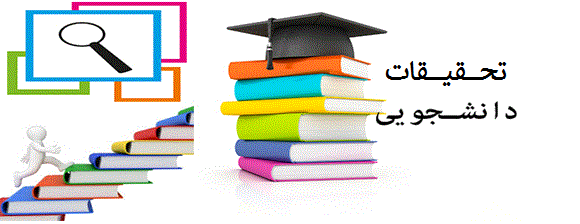 "شاخص ارزشيابی کميته های تحقيقات دانشجويی دانشگاه های علوم پزشکی کشور در سال 1398"ارزشیابی کمیته تحقیقات دانشجویی دانشگاه های علوم پزشکی کشور جهت حمایت از فعالیت‌های پژوهشی دانشجویان، در راستای افزایش بهره وری و توانمندی های دانشجویان، در انجام پژوهش های بنیادی و کاربردی به منظور ارتقاء سلامت هر ساله صورت می پذیرد. تا بدین وسیله امکان حضور شایسته دانشجویان محقق علوم پزشکی در عرصه های بین المللی در محیطی مناسب برای رقابت آنان در عرصه های تولید علم حاصل شود.این فرآیند که از سال 1385 آغازشده است تا کنون دستخوش تغییراتی بوده است و همواره بر این امر اهتمام شده است تا با ترویج وارتقای فرهنگ پژوهش بین دانشجویان گروه پزشکی باحفظ معیارها وشاخص های جهانی، به شکل گیری مجموعه هایی از دانشجویان مستعد و علاقمند به پژوهش اهتمام ورزد.لذا با استعانت از درگاه خداوند متعال، ضمن سپاس و تشکرفراوان از بذل توجه و حسن همکاری مدیران و کارشناسان محترم دانشگاههای علوم پزشکیکشور در اجرای این فرایند، بر اساس آخرین تصمیمات اتخاذشده، ارزشیابی سال 1398 به شکل ذیل صورت می پذیرد.در این فعالیت شاخص ارزشیابی کمیته​های تحقیقات دانشجویی دانشگاه​های علوم پزشکی کشور در سال جاری براساس روند ذکر شده محاسبه و امتیازدهی خواهد شد. بدیهی است امتیاز نهایی کمیته های تحقیقات دانشجویی در ارزشیابی دانشگاه​های علوم پزشکی از 50 امتیاز محاسبه خواهد شد.نیروی انسانی کمیته​های تحقیقات دانشجویی دانشگاه ساختار فیزیکی کمیته​های تحقیقات دانشجویی دانشگاهفعالیت​های پژوهشی کمیته​های تحقیقات دانشجویی دانشگاه​ها ( مقالات و طرح​ها )کسب عنوان مقاله یا پوستر برتر در کنگره سراسری در سال ارزشیابیبرگزاری کنگره سراسری در سال ارزشیابیکسب عنوان دانشجویی نمونه کشوری عضو کمیته تحقیقات در سال ارزشیابینیروی انسانی کمیته​های تحقیقات دانشجویی دانشگاه (الزامی) تطابق ترکیب اعضای کمیته تحقیقات دانشجویی با ترکیب مندرج در آیین نامه کمیته​ها تحقیقات دانشجویی:سرپرست دبیرکارشناس کمیته (یک نفر نیروی ثابت)شورای مرکزی کمیتهشورای پژوهشی کمیتهپیوست حکم انتصاب هر پنج مورد ذکر شده الزامی می باشد. در صورت عدم ارسال هر یک از موارد فوق، پرونده ارسالی مورد بررسی و ارزشیابی قرار نمی گیرد.تمامی احکام انتصاب اعضای کمیته تحقیقات دانشجویی باید به تایید معاونت تحقیقات و فناوری دانشگاه مربوطه رسیده و صورتجلسه ارسال گردد.ساختار فیزیکی کمیته​های تحقیقات دانشجویی دانشگاه (20 امتیاز)شاخص ذیل جهت کمیته دانشگاههای تیپ 1 ،2 ،3 و تازه تاسیس یافته می باشند. شایان ذکر است که کمیته های با موافقت اصولی زیر 3 سال با دقت بیشتر مورد بررسی قرار خواهد گرفت .داشتن خط تلفن مستقل (1 امتیاز)دسترسی به سیستم اتوماسیون مستقل برای دفتر (3 امتیاز)پست الکترونیکی دفتر تحقیقات (1 امتیاز)وضعیت فضای مستقل برای دفتر تحقیقات (5 امتیاز)داشتن وب سایت و میزان بروزرسانی (1 امتیاز)میزان بروز رسانی وب​سایت:اطلاعات کامل اعضای کمیته تحقیقات دانشجویی (1 امتیاز)آدرس و شماره تماس کمیته (1 امتیاز)جدول شبکه​های همکار و تعیین عضویت در شبکه (درکدام شبکه همکار عضو می​باشند) (1 امتیاز)صورت جلسات کمیته کشوری تحقیقات  دانشجویی (1 امتیاز)لینک سایت کمیته کشوری تحقیقات دانشجویی و سایر کمیته​های تحقیقات دانشجویی (1 امتیاز)بروزرسانی اخبار مربوط به کمیته​ها (2  امتیاز)دستورالعمل ها و آیین نامه​های مصوب کمیته کشوری تحقیقات دانشجویی (2 امتیاز)2) فعالیت​های پژوهشی کمیته​های تحقیقات دانشجویی دانشگاه​ها (مقالات و طرح​ها)در سال 1398منظورازفعالیت​های پژوهشی کمیته​های تحقیقات دانشجویی دانشگاه​ها، تعداد طرح​های دانشجویی مصوب کمیته​های تحقیقات دانشجویی دانشگاه​ها در سال 1398 (به ازای هر طرح مصوب یک امتیاز به آن تعلق می گیرد) و تعداد مقالات انتشار یافته سال2019 درپایگاه های دادهISI  و  Pubmed و Scopus کمیته​های تحقیقات دانشجویی دانشگاه​های علوم پزشکی کشور تحت (وابستگی سازمانی) Student Research Committee  و یا هر آدرسی که قبلا به اطلاع دفتر کشوری رسیده است، می​باشد.تبصره1: بطور کلی به ازای هر مقاله استخراج شده تحت وابستگی سازمانی(Affiliation)“Student Research  Committee”درپایگاه های دادهISI  وPubmed و Scopusدر سال2019، یک امتیاز تعلق می گیرد.(بدیهی است در مواردی که مقاله در بیش از یک پایگاه نمایه شده است تنها در یک نمایه امتیازدهی می شود.)تبصره2: مقالات استخراج شده در سال 2019 منتج از محل طرح​های مصوب کمیته تحقیقات دانشجویی، در صورتی کهدر بخش تقدیر و تشکر به شماره طرح مصوب دفتر تحقیقات دانشجویی اشاره شده باشد، امتیاز ویژه کسب نموده و دارای ضریب 2 می​باشند.تبصره3: به منظور پرهیز از دوباره شماری مقالات، به مقالات Article in Pressدر صورت دریافت شماره صفحه امتیاز تعلق می گیرد.تبصره4:نحوه محاسبه امتیاز جهت مقالات با چاپ تکراری، طبق دستورالعملهای کمیته ملی اخلاق در پژوهش های زیست- پزشکی اقدام گردد.تبصره5:امتیاز دهی طرح های تحقیقاتی دانشجویی دانشگاه های تیپ یک :به ازای هر 3 طرح مصوب کمیته تحقیقات دانشجویی، یک مقاله که درپایگاه Scopus نمایه شده باشند ارائه گردد. ارائه عنوان طرح به زبان انگلیسی جهت پایش آن الزامی می باشد و همچنین در بخش تقدیر و تشکر (Acknowledgement) به شماره طرح مصوب دفتر تحقیقات دانشجویی اشاره شده باشد.تبصره6: امتیاز دهی طرح های تحقیقاتی دانشجویی دانشگاه های تیپ دو :به ازای هر 5 طرح مصوب کمیته تحقیقات دانشجویی، یک مقاله که درپایگاه Scopus نمایه شده باشند ارائه گردد. ارائه عنوان طرح به زبان انگلیسی جهت پایش آن الزامی می باشد و همچنین در بخش تقدیر و تشکر (Acknowledgement) به شماره طرح مصوب دفتر تحقیقات دانشجویی اشاره شده باشد.تبصره7: امتیاز دهی طرح های تحقیقاتی دانشجویی دانشگاه های تیپ سه : به ازای هر 8 طرح مصوب کمیته تحقیقات دانشجویی، یک مقاله که درپایگاه  Scopusنمایه شده باشندارائه گردد.ارائه عنوان طرح به زبان انگلیسی جهت پایش آن الزامی می باشد و همچنین در بخش تقدیر و تشکر (Acknowledgement) به شماره طرح مصوب دفتر تحقیقات دانشجویی اشاره شده باشد.لازم به ذکراست: 1)طرحهای مصوب و ارسالی نباید پایان نامه دانشجویی باشند.2)قرارداد طرح پژوهشي (بادانشجو و استاد) مي بايست پيوست گردد.3)تاییدیه کمیته اخلاق، طرح پژوهشي مي بايست پيوست گردد.4)کمیته​های تحقیقات دانشجویی دانشگاه​های علوم پزشکی براساس تیپ دانشگاهی با یکدیگر مقایسه می​شوند.امتیاز فعالیتهای پژوهشی دانشگاهیکسب عنوان سخنران یا پوستر برتر در کنگره سالیانه دانشجویان علوم پزشکی کشور در سال ارزشیابی 5 امتیاز (باارائه کپی گواهی ارایه در کنگره سالیانه، به ازای هر سخنرانی و یا پوستر برتر (نفرات اول تا سوم هر بخش) 1امتیاز و حداکثر 5 امتیاز تعلق خواهد گرفت.)برگزاری کنگره سراسری در سال ارزشیابی 100 امتیاز(ارائه نامه موافقت میزبانی از ستاد وزارت بهداشت درمان و آموزش پزشکی)کسب عنوان دانشجویی نمونه کشوری عضو کمیته تحقیقات  5 امتیازگواهی کسب عنوان دانشجویی نمونه کشوری با تایید عضویت در کمیته دانشجویی توسط معاونت تحقیقات و فناوری دانشگاه متبوع.(A + B + C+ D + E + G ) H* = T امتیاز نهایی* امتیاز H : 0 یا 1 می باشدبه طور مثال: دانشگاه علوم پزشکی تیپ یک مورد ارزیابی قرار گرفته و امتیازات ذیل را کسب کرده است.A= این دانشگاه  بطور کلی 75 مقاله با وابستگی سازمانی کمیته تحقیقات دانشجویی در سال ارزشیابی به چاپ رسانیده است. صرف نظر از اینکه این مقالات در دفتر تحقیقات بصورت طرح مصوب بوده و بودجه دریافت کرده است یا فقط دانشجوی عضو کمیته در اجرای آن همکاری کرده است.B  =این دانشگاه تعداد 30 طرح​ مصوب در کمیته تحقیقات دانشجویی درسال ارزشیابی با دانشجو و استاد منعقد کرده است.C  =  با توجه به تبصره 5 این دانشگاه تیپ یک به ازای هر 3 طرح میبایست 1 مقاله ارائه نماید. یعنی حداقل 10 مقاله که در آن نام دانشجو در فهرست نویسندگان، شماره طرح در بخش تقدیر و تشکر و کد اخلاق ذکر شده باشد. مجموع امتیاز این بخش معادل 20 امتیاز خواهد بود (10x  2).D = این دانشگاه با کسب 3 عنوان مقاله یا پوستر برتر در کنگره سراسری 3 امتیاز کسب می نماید.E = در این دانشگاه فقط یک دانشجو نمونه کشوری عضو کمیته داشته است در نتیجه 5 امتیاز کسب مینماید.F = این دانشگاه در سال ارزشیابی میزبان کنگره سالیانه نبوده پس امتیازی کسب نمی نماید.G = این دانشگاه از بخش امتیاز ساختار فیزیکی هر 20 امتیاز را کسب کرده است. H = این دانشگاه موارد الزامی نیروی انسانی را رعایت کرده است.در نهایت جمع امتیاز این دانشگاه امتیاز خام  153=(1)*75+30+20+3+5+0+20 توضیح: با توجه به محاسبه شاخص ارزشیابی کمیته های تحقیقات دانشجویی، طبق فرمول فوق، امتیاز دانشگاه فرضی Xخواهد بودکه نهایتاً امتیاز دانشگاه مذکور از سقف امتیاز 50  محاسبه خواهد شد.به اطلاع می رساند برای اطلاع از آخرین اخبار به سایت تحقیقات دانشجویی دانشگاه های علوم پزشکی کشوری مراجعه کرده و جهت برقراری ارتباط و ارسال نقطه نظرات، پیشنهادات و مشکلات احتمالی، با دفتر کمیته کشوری در ستاد ابتدا با پست الکترونیکی  و یا شماره های ذیل تماس حاصل نمایید.پست الکترونیکی :(srcnational1396@gmail.com)مشخصات ترکیب اعضای کمیته تحقیقات دانشجوییمشخصات ترکیب اعضای کمیته تحقیقات دانشجوییمشخصات ترکیب اعضای کمیته تحقیقات دانشجوییمشخصات ترکیب اعضای کمیته تحقیقات دانشجوییمشخصات ترکیب اعضای کمیته تحقیقات دانشجوییدانشگاهنام و نام خانوادگیتاریخ شروع فعالیتمدرک تحصیلیسرپرستدبیرکارشناسمشخصات ترکیب اعضای کمیته تحقیقات دانشجوییمشخصات ترکیب اعضای کمیته تحقیقات دانشجوییمشخصات ترکیب اعضای کمیته تحقیقات دانشجوییمشخصات ترکیب اعضای کمیته تحقیقات دانشجوییمشخصات ترکیب اعضای کمیته تحقیقات دانشجوییدانشگاهنام و نام خانوادگیاستاد(رتبه علمی)دانشجو(رشته تحصیلی)شورای مرکزیشورای مرکزیشورای مرکزیشورای پژوهشیشورای پژوهشیشورای پژوهشیداشتن خط تلفن مستقل:                                                  بلی □                   خیر □داشتن خط تلفن مستقل:                                                  بلی □                   خیر □داشتن خط تلفن مستقل:                                                  بلی □                   خیر □دسترسی به سیستم اتوماسیون مستقل برای دفتر:                    بلی □                    خیر □دسترسی به سیستم اتوماسیون مستقل برای دفتر:                    بلی □                    خیر □دسترسی به سیستم اتوماسیون مستقل برای دفتر:                    بلی □                    خیر □پست الکترونیکی دفتر:                     @      داشتن وب سایت:                                                            بلی □                    خیر □آدرس وب سایت: میزان بروز رسانی:  داشتن وب سایت:                                                            بلی □                    خیر □آدرس وب سایت: میزان بروز رسانی:  داشتن وب سایت:                                                            بلی □                    خیر □آدرس وب سایت: میزان بروز رسانی:  فضای مستقل برای دفتر تحقیقات:                                       بلی □                     خیر □فضای مستقل برای دفتر تحقیقات:                                       بلی □                     خیر □فضای مستقل برای دفتر تحقیقات:                                       بلی □                     خیر □موارد الزامی نیروی انسانیامتیاز ساختار فیزیکیامتیاز فعالیت​های پژوهشی دانشگاهی امتیاز فعالیت​های پژوهشی دانشگاهی امتیاز فعالیت​های پژوهشی دانشگاهی امتیاز فعالیت​های پژوهشی کمیته​های تحقیقات دانشجویی(طرح​های دانشجویی مصوب و مقالات انتشار یافته درپایگاهScopus Database)امتیاز فعالیت​های پژوهشی کمیته​های تحقیقات دانشجویی(طرح​های دانشجویی مصوب و مقالات انتشار یافته درپایگاهScopus Database)امتیاز فعالیت​های پژوهشی کمیته​های تحقیقات دانشجویی(طرح​های دانشجویی مصوب و مقالات انتشار یافته درپایگاهScopus Database)موارد الزامی نیروی انسانیامتیاز ساختار فیزیکیامتیاز برگزاری کنگره سالیانهکسب عنوان دانشجویی نمونه عضو کمیته تحقیقات کسب عنوان مقاله یا پوستر برتر در کنگره سالیانه امتیاز مقالات منتج از طرح​ های مصوب کمیته تحقیقات دانشجویی نمایه شده دریکی از پایگاه های ISI Pubmed و Scopus در سال 2019تعداد طرح​های مصوب سال 98 مصوب کمیته تحقیقات دانشجوییامتیاز تعداد کل مقالات چاپ شده کمیته در در یکی از پایگاه های ISI ویا Pubmed و یا   Scopusدر سال 2019HGFEDCBAکمیته  تحقیقات دانشجویی دانشگاه های علوم پزشکی کشورجناب آقای حسینوجناب آقای آژیر81455155-02181455696-021